20_________Miesiąc: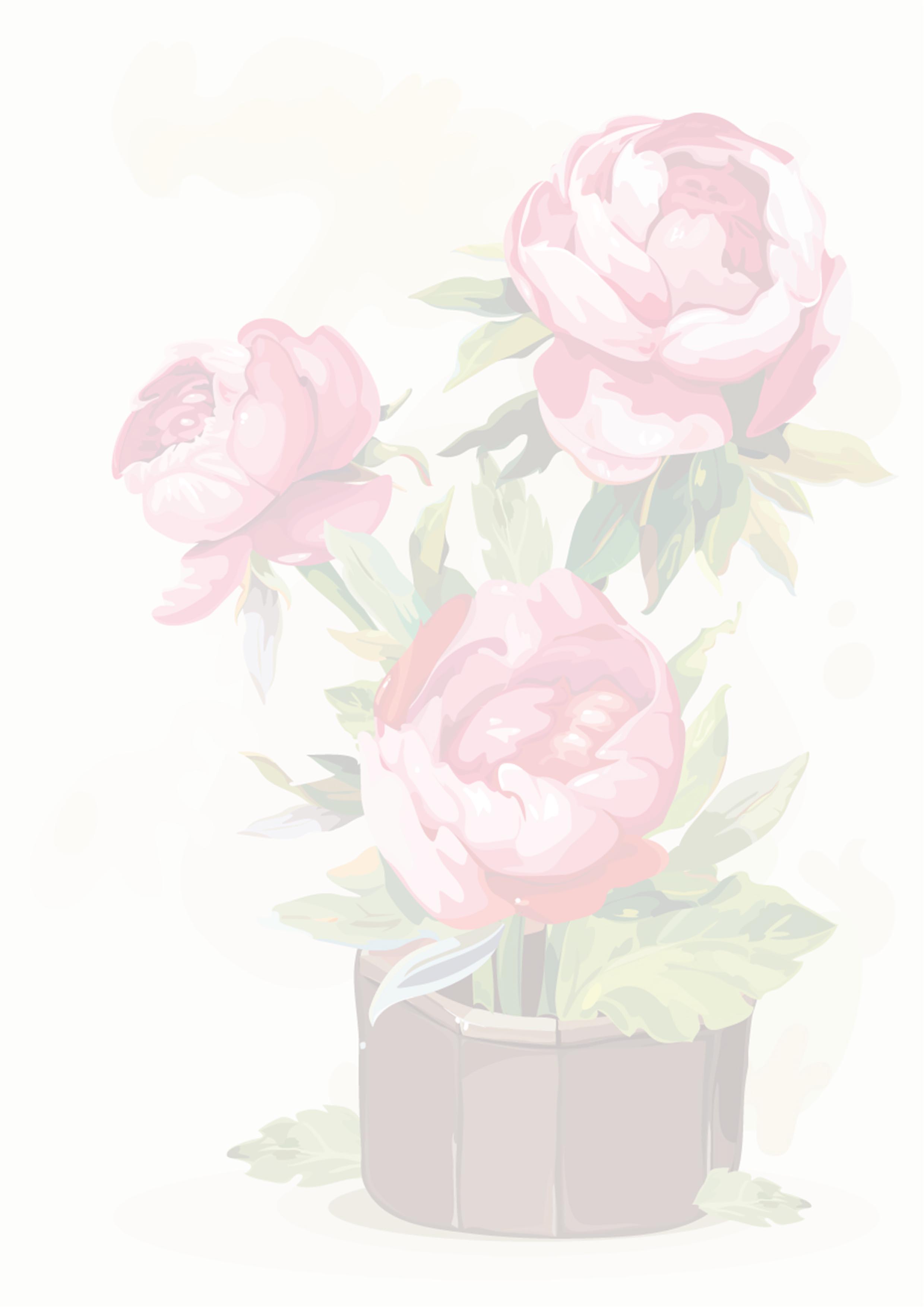 PoniedziałekWtorekŚrodaCzwartekPiątekSobotaNiedziela